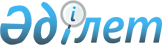 Мәслихаттың 2010 жылғы 21 қазаңдағы № 374 "Тұрғын үй көмегін тағайындау Ережесі туралы" шешіміне өзгерістер енгізу туралы
					
			Күшін жойған
			
			
		
					Қостанай облысы Меңдіқара ауданы мәслихатының 2012 жылғы 26 қыркүйектегі № 93 шешімі. Қостанай облысының Әділет департаментінде 2012 жылғы 8 қазанда № 3843 тіркелді. Күші жойылды - Қостанай облысы Меңдіқара ауданы мәслихатының 2014 жылғы 22 сәуірдегі № 252 шешімімен      РҚАО-ның ескертпесі:

      Құжаттың мәтінінде түпнұсқаның пунктуациясы мен орфографиясы сақталған.

      Ескерту. Күші жойылды - Қостанай облысы Меңдіқара ауданы мәслихатының 22.04.2014 № 252 шешімімен.      "Қазақстан Республикасындағы жергілікті мемлекеттік басқару және өзін-өзі басқару туралы" Қазақстан Республикасының 2001 жылғы 23 қаңтардағы Заңының 6-бабына, Қазақстан Республикасының 1997 жылғы 16 сәуірдегі "Тұрғын үй қатынастары туралы" Заңының 97-бабына және Қазақстан Республикасы Ұкіметінің 2009 жылғы 30 желтоқсандағы № 2314 "Тұрғын ұй көмегін көрсету ережесін бекіту туралы" Қаулысына сәйкес, Меңдіқара аудандық мәслихаты ШЕШТІ:



      1. "Тұрғын үй көмегін тағайындау Ережесі туралы" мәслихаттың 2010 жылғы 21 қазандағы № 374 шешіміне (Нормативтік құқықтық актілердің мемлекеттік тізілімінде № 9-15-137 тіркелген, 2010 жылғы 18 қарашада "Меңдіқара үні" аудандық газетінде жарияланған) келесі өзгерістер енгізілсін:



      көрсетілген шешімнің қосымшасына:



      1-тармағы жаңа редакцияда жазылсын:



      "1. Тұрғын үй көмегі жергілікті бюджет қаражаты есебінен Меңдіқара ауданында тұрақты тұратын аз қамтылған отбасыларға (азаматтарға);



      жекешелендірілген тұрғын ұй-жайларда (пәтерлерде) тұратын немесе мемлекеттік тұрғын үй қорындағы тұрғын үй-жайларды (пәтерлерді) жалдаушылар (қосымша жалдаушылар) болып табылатын отбасыларға (азаматтарға) тұрғын үйді (тұрғын ғимаратты) күтіп-ұстауға арналған шығыстарды;



      тұрғын үйдің меншік иелерінің немесе жалдаушыларының (қосымша жалдаушылары) болып табылатын отбасыларға (азаматтарға) коммуналдық қызметтерді тұтынуына;



      тұрғын үйдің меншік иелері немесе жалдаушылары (қосымша жалдаушылары) болып табылатын отбасыларға (азаматтарға) телекоммуникация желісіне қосылған телефонға абоненттік ақының өсуі бөлігінде байланыс қызметтеріне;



      жергілікті атқарушы орган жеке тұрғын үй қорынан жалға алған тұрғын жайды пайдаланғаны үшін жалға алу ақысын төлеуге;



      жекешелендірілген үй-жайларда (пәтерлерде), жеке тұрғын үйде тұрып жатқандарға тәулік уақыты бойынша электр энергиясының шығынын саралап есепке алатын және бақылайтын, дәлдік сыныбы 1-ден төмен емес электр энергиясын бір фазалық есептеуіштің құнын төлеуге үй көмегін көрсету жөнінде шаралар қолданады.



      Тұрғын үйді (түрғын ғимаратты) күтіп-ұстауға арналған ай сайынғы және нысаналы жарналардың мөлшерін айқындайтын сметаға сәйкес, тұрғын үйді (тұрғын ғимаратты) күтіп-ұстауға арналған коммуналдық қызметтер көрсету ақысын төлеу үшін жеткізушілер ұсынған шоттар бойынша, сондай-ақ жекешелендірілген тұрғын үй-жайларында (пәтерлерде), жеке тұрғын үйде пайдалануда тұрған дәлдік сыныбы 2,5 электр энергиясын бір фазалық есептеуіштің орнына орнатылатын тәулік уақыты бойынша электр энергиясының шығынын саралап есепке алатын және бақылайтын, дәлдік сыныбы 1-ден төмен емес электр энергиясын бір фазалық есептеуіштің құнын төлеуге жеткізуші ұсынған шот бойынша тұрғын үй көмегін көрсетіледі.



      Аз қамтылған отбасылардың (азаматтардың) тұрғын үй көмегін есептеуге қабылданатын шығыстары жоғарыда көрсетілген бағыттардың әрқайсысы бойынша шығыстардың сомасы ретінде айқындалады.";



      2-тармағы жаңа редакцияда жазылсын:



      "2. Тұрғын үй көмегін тағайындау үшін отбасы (азамат) (бұдан әрі - өтініш беруші) тұрғын үй көмегін тағайындауды жүзеге асыратын уәкілетті органға (бұдан әрі – уәкілетті орган, не баламалы негізде халыққа қызмет көрсету орталығына (бұдан әрі – орталық) өтініш береді және Қазақстан Республикасы Үкіметінің 2009 жылғы 30 желтоқсандағы № 2314 "Тұрғын үй көмегін көрсету ережесін бекіту туралы" Қаулысымен бекітілген тұрғын үй көмегін көрсету Ережесінің 4-тармағында көрсетілген құжаттарды ұсынады.";



      3-тармағы жойылсын;



      12-тармағы жаңа редакцияда жазылсын:



      "12. Тұрғын үй көмегі телекоммуникация желісіне қосылған телефон үшін абоненттік төлемақының, жеке тұрғын үй қорынан жергілікті атқарушы орган жалдаған тұрғын үйді пайдаланғаны үшін жалға алу ақысының ұлғаюы бөлігінде тұрғын үйді (тұрғын ғимаратты) күтіп-ұстауға арналған шығыстарға, жекешелендірілген тұрғын үй-жайларда (пәтерлерде), жеке тұрғын үйде тұрып жатқандарға тәулік уақыты бойынша электр энергиясының шығысын саралап есепке алумен және бақылаумен, 1-ден төмен емес дәлдік сыныбымен электр энергиясының бір фазалық есептеуіштін құнын төлеуге ақы беріледі. Коммуналдық қызметтер мен байланыс қызметтерін тұтынуға нормалар шегінде ақы төлеу сомасы мен отбасының (азаматтардың) осы мақсаттарға жұмсаған, шығыстарының шекті жол берілетін деңгейінің арасындағы айырма ретінде айқындалады.";



      22-тармағы жаңа редакцияда жазылсын:



      "22. Тұрғын үй көмегін төлеу уәкілетті органмен тұрғын үй көмегін алушының өтініші бойынша тұрғын үй көмегін алушының, қызмет көрсетушілердің, кондоминиум объектілерін басқару органдарының банктік шоттарына екінші деңгейдегі банктер арқылы жүзеге асырылады.



      Шоттарға ақшалай сомаларды аудару уәкілетті органмен ай сайын жүргізіледі.".



      2. Осы шешім алғашқы ресми жарияланғаннан кейін күнтізбелік он күн өткен соң қолданысқа енгізіледі.      Сессия төрағасы                            О. Нұрабаев      Аудандық

      мәслихаттың хатшысы                        В. Леонов      КЕЛІСІЛДІ:      "Меңдіқара ауданының жұмыспен

      қамту және әлеуметтік бағдарламалар

      бөлімі" мемлекеттік мекемесінің бастығы

      _________________ В. Гребенюк      "Меңдіқара ауданының экономика

      және бюджеттіқ жоспарлау бөлімі"

      мемлекеттік мекемесінің бастығы

      _________________ Г. Айсенова
					© 2012. Қазақстан Республикасы Әділет министрлігінің «Қазақстан Республикасының Заңнама және құқықтық ақпарат институты» ШЖҚ РМК
				